№ 2955/16-01-09 от 25.06.2024                            «І.Жансүгіров атындағы                                       Жетісу университеті» КеАҚАНЫҚТАМА«ҰМҒТСО» АҚ  Койшыбекова Айжан Кумарбековнаның «Жоғары оқу орындарында  математикалық пәндер бойынша студенттердің өзіндік жұмыстарын  ұйымдастырудың ғылыми әдістемелік  негіздері» тақырыбындағы диссертациясына «ҰМҒТСО» АҚ қорымен салыстырмалы-сәйкестендірілген талдау жүргізілді.Талдау нәтижесінде аталған құжаттың «ҰМҒТСО» АҚ қорымен сәйкестігі айқындалмады.Мәліметтер «ҰМҒТСО» АҚ «Антиплагиат» жүйесін қолдану арқылы алынды. Толық мәліметтер алу үшін сарапшының қатысуымен мұқият талдау жүргізу қажет. Орынд.: А.Б.АкимбековаТел.: 222-11-02 (419)Согласовано24.06.2024 15:31 Еренов Ерлан Кумисбекович24.06.2024 16:00 Михалёва Светлана Михайловна24.06.2024 16:06 Говоров Алексей Николаевич24.06.2024 17:05 Мамытбаева Шолпанай Галкиевна24.06.2024 17:22 Елеукенова Камарсулу АгимедуллиевнаПодписано24.06.2024 17:32 Манатбаев Рустем Кусаингазыевич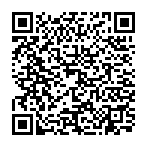 Данный электронный документ DOC ID KZSLSG82024100175206074FD0 подписан с использованием электронной цифровой подписи и отправлен посредством информационной системы «Казахстанский центр обмена электронными документами» https://documentolog.com/.Для проверки электронного документа перейдите по ссылке: https://documentolog.com/?verify=KZSLSG82024100175206074FD0        Басқарма Төрағасының орынбасарыР. Манатбаев  Тип документаИсходящий документНомер и дата документа№ 2955/16-01-09 от 25.06.2024 г.Организация/отправительАО "НАЦИОНАЛЬНЫЙ ЦЕНТР ГОСУДАРСТВЕННОЙ НАУЧНО-ТЕХНИЧЕСКОЙ ЭКСПЕРТИЗЫ"Получатель (-и)НЕКОММЕРЧЕСКОЕ АКЦИОНЕРНОЕ ОБЩЕСТВО "ЖЕТЫСУСКИЙ УНИВЕРСИТЕТ ИМЕНИ ИЛЬЯСА ЖАНСУГУРОВА"Электронные цифровые подписи документа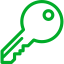 Согласовано:  Еренов Ерлан Кумисбековичбез ЭЦПВремя подписи: 24.06.2024 15:31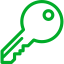 Согласовано:  Михалёва Светлана Михайловнабез ЭЦПВремя подписи: 24.06.2024 16:00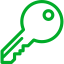 Согласовано:  Говоров Алексей Николаевичбез ЭЦПВремя подписи: 24.06.2024 16:06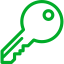 Согласовано:  Мамытбаева Шолпанай Галкиевнабез ЭЦПВремя подписи: 24.06.2024 17:05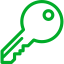 Согласовано:  Елеукенова Камарсулу Агимедуллиевнабез ЭЦПВремя подписи: 24.06.2024 17:22Акционерное общество "Национальный центр государственной научно-технической экспертизы"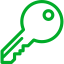 Подписано:  МАНАТБАЕВ РУСТЕМMIISUwYJ...9XxYcTB35Время подписи: 24.06.2024 17:32Акционерное общество "Национальный центр государственной научно-технической экспертизы"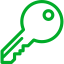 ЭЦП канцелярии:  ГАГИНА ЕЛЕНАMIISXQYJ...OyfA52g==Время подписи: 25.06.2024 09:06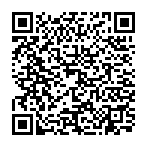 Данный документ согласно пункту 1 статьи 7 ЗРК от 7 января 2003 года N370-II «Об электронном документе и электронной цифровой подписи», удостоверенный посредством электронной цифровой подписи лица, имеющего полномочия на его подписание, равнозначен подписанному документу на бумажном носителе.